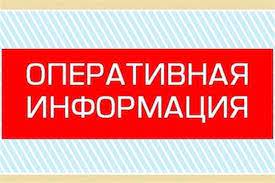 23  февраля 2021 года на территории г.Тулуна произошел пожар. В 20:34 по системе 112 в пожарную охрану поступило сообщение о пожаре в г.Тулун, ул 1-я Анганорская.    До прибытия  подразделений  пожарной охраны соседями из бани спасен травмированный гражданин Н.   На момент прибытия первого подразделения  огнем охвачена надворная постройка (баня) внутри по всей площади, с выходом пламени на кровлю.   Причины пожара устанавливаются.   24 февраля 2021 года по системе 112 поступило сообщение о пожаре : Тулунский район, с.Шерагул, пер Степной. На момент прибытия первого подразделения  огнем были охвачены хозяйственные постройки, произошло обрушение кровли и потолочного перекрытия летней кухни. При пожаре погиб мужчина 1958 г.р. Причины пожара устанавливаются.   Уважаемые жители города Тулуна и Тулунского района, неукоснительное соблюдение требований пожарной безопасности диктует сама жизнь, статистика пожаров этого года очень удручающая, люди гибнут в огне, задыхаются в дыму. Пожары происходят довольно часто только по нашей беспечности и халатности.    Отдел надзорной деятельности и профилактической работы по г.Тулуну, Тулунскому и Куйтунскому районам, совместно  с пожарной частью -113 с.Котик напоминает о необходимости соблюдения правил пожарной безопасности.Повторяем: несоблюдением правил пожарной безопасности вы подвергаете опасности своё жилище и имущество, а также имущество соседей, рискуете собственной жизнью и жизнью окружающих.Обо всех случаях возгораний незамедлительно сообщайте в единую службу спасения по телефону 112 или в пожарную охрану по номеру 101.Подготовил: инструктор противопожарной профилактики ОГБУ «ПСС Иркутской области» ПЧ-113 с.Котик Елена Шемякова